附件活动举办的具体地点及乘车路线一、举办地点酒店名称：天津远洋宾馆酒店地址：天津市河北区远洋广场5号天津远洋宾馆酒店电话：022-24205518酒店位置图：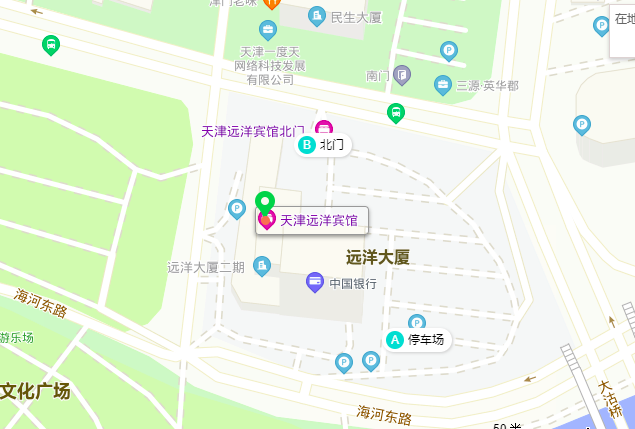 二、乘车路线（一）火车站至酒店天津站至酒店步行约1.1公里，用时约15分钟。乘出租车约2公里。（二）机场至酒店天津滨海国际机场至酒店自机场乘地铁2号线（开往曹庄站方向）至建国道地铁站（B出口），步行800米即到。乘出租车约21公里。